Mike FinnReal Estate Agency106 S Main St, Virginia, IL 62691217-452-3311 or 217-473-8033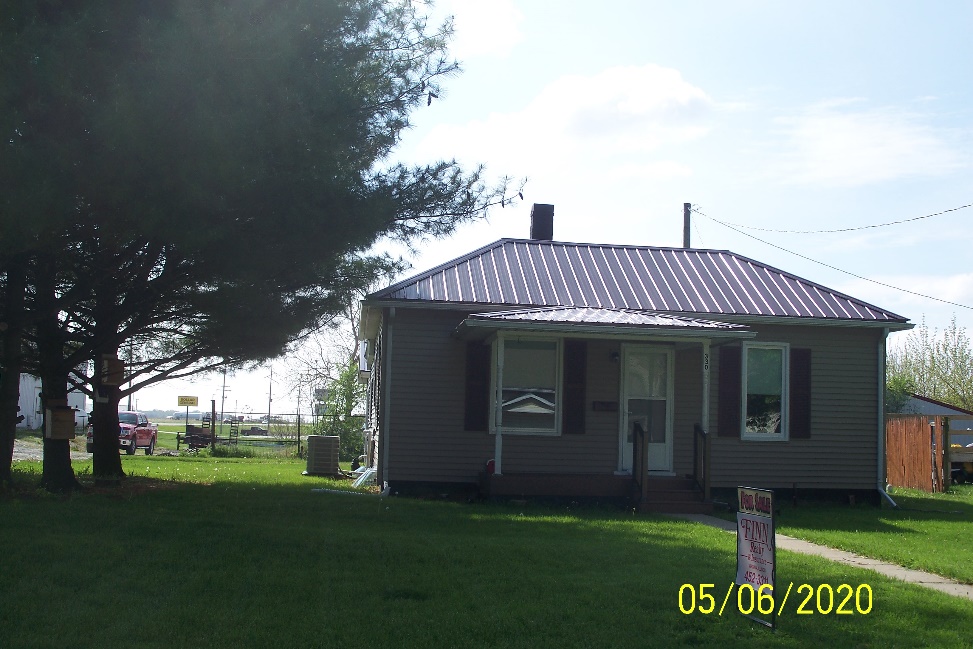 2 Bedroom 1 Bath1 ½ car garage760 sq. ft. 70’ x 120’ Lot Update in last year:  Metal roof; windows; siding; flooring; shower; 95% furnace; Central Air; Countertop; Cabinets; microwave; dishwasher; stove; Frig and more. It is illegal to discriminate against any person because of race, color, religion, sex, handicap, familial status, or national origin.” 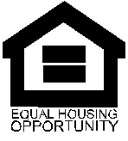 LISTINGADDRESSCITYPROPERTY TYPEBEDROOMSBATHROOMSPRICE Hamilton330 N DuncanVirginiaResidential21$60,000ConstructionAge BuiltSquare FtFoundationConditionGarageLot SizeFrame760BasementGood Unattached 1.5 car70’x120’ZoningTaxesHeat/CoolRoof AgeSchool DistrictAverage UtilitiesGasResidentialForced Air/CA 1 yr1 year MetalVirginia$107.00AmerenWaterSewerWater HeaterWindowsInsulationAttic FanFenced YardCityCityNewPaved DriveUtility ShedStorm SewerRefrigeratorStoveDisposalWasher/ DryerNewNewNewYesKitchenLiving Family Bedroom 1Bedroom 2Bedroom 3FireplaceBathroom 1